        «Точка роста» - центр образования Ловчиковской школы  - реализует образовательные программы основного общего и дополнительного образования, а также программы внеурочной деятельности естественнонаучной направленности.        С 15 по 31 октября школьники завершали первую четверть, выполняли  итоговые контрольные и практические работы. Практическая деятельность в «Точке роста», где активно используется оборудование кабинетов, помогает  проверять уровень полученных знаний, ликвидировать пробелы.        В ходе практической работы на уроке химии девятиклассники закрепляли навыки по теме «Свойства кислот, оснований, оксидов и солей в свете теории электролитической диссоциации и окислительно-восстановительных реакций», а затем выполняли контрольную работу.        На уроках физики в 7 классе изучалась тема «Инерция», в 9 классе проводилось исследование движения тел с ускорением свободного падения в безвоздушном пространстве с помощью трубки Ньютона. Применялось современное оборудование, что позволило лучше усвоить и закрепить новые знания.  Так все школьники получили положительные оценки за первую четверть по предметам естественнонаучного направления.        Опыт проведения занятий внеурочной деятельности по биологии, химии и физике также оказался результативным: удалось заложить опыты с комнатными растениями, привлечь обучающихся к участию в муниципальном этапе олимпиады школьников по химии, биологии и экологии. В ходе подготовки к олимпиадам используется необходимое оборудование и электронные ресурсы, имеющиеся в «Точке роста»: ноутбуки, коллекции, приборы, наглядные материалы.        - Я хорошо запоминаю изученный материал, когда пользуюсь наглядностью, рассматриваю коллекции и модели, или наблюдаю за ходом  химической реакции, сказала ученица 8 класса Лебедева Софья.        - Ребята осваивают материал более осознанно, понимают важность получаемых знаний для дальнейшего развития при использовании современных цифровых ресурсов и приборов. Работая в условиях, созданных в школьном центре «Точка роста»,  удаётся мотивировать на учёбу даже самых нелюбознательных обучающихся, сказал учитель физики И.В. Иутин.        Во второй половине октября продолжалась экологическая деятельность: работа над проектом «Императорский дуб» (или «Дубрава Памяти»). Обучающиеся 7 класса ухаживали за проростками будущих деревьев, вели электронный дневник наблюдений. Восьмиклассники проверяли состояние опытного участка в открытом грунте. Фотографии и видеофрагменты  наблюдений обрабатываются с помощью ноутбука.        Являясь инициаторами проекта «Дубрава Памяти», представители школы приглашались для участия в акции «Сохраним лес» на исток Оки, которая состоялась 31 октября.        - Школьники, студенты, специалисты лесного хозяйства, представители районной и областной администрации, а также губернатор Орловской области А. Клычков сажали сосны. Оказывается в Орловской области и в нашем районе осуществляется Всероссийский проект «Сохраним лес», в ходе которого уже высадили 13,5 тысяч саженцев сосен, рассказала участница акции, ученица 9 класса Лебедева Елизавета.        Центр «Точка роста» - это центр обучения и воспитания, где происходит осознание обучающимися единства и целостности окружающего мира, возможности его познаваемости и объяснимости на основе достижений науки и культуры, сказала руководитель центра Н.И. Ядрова.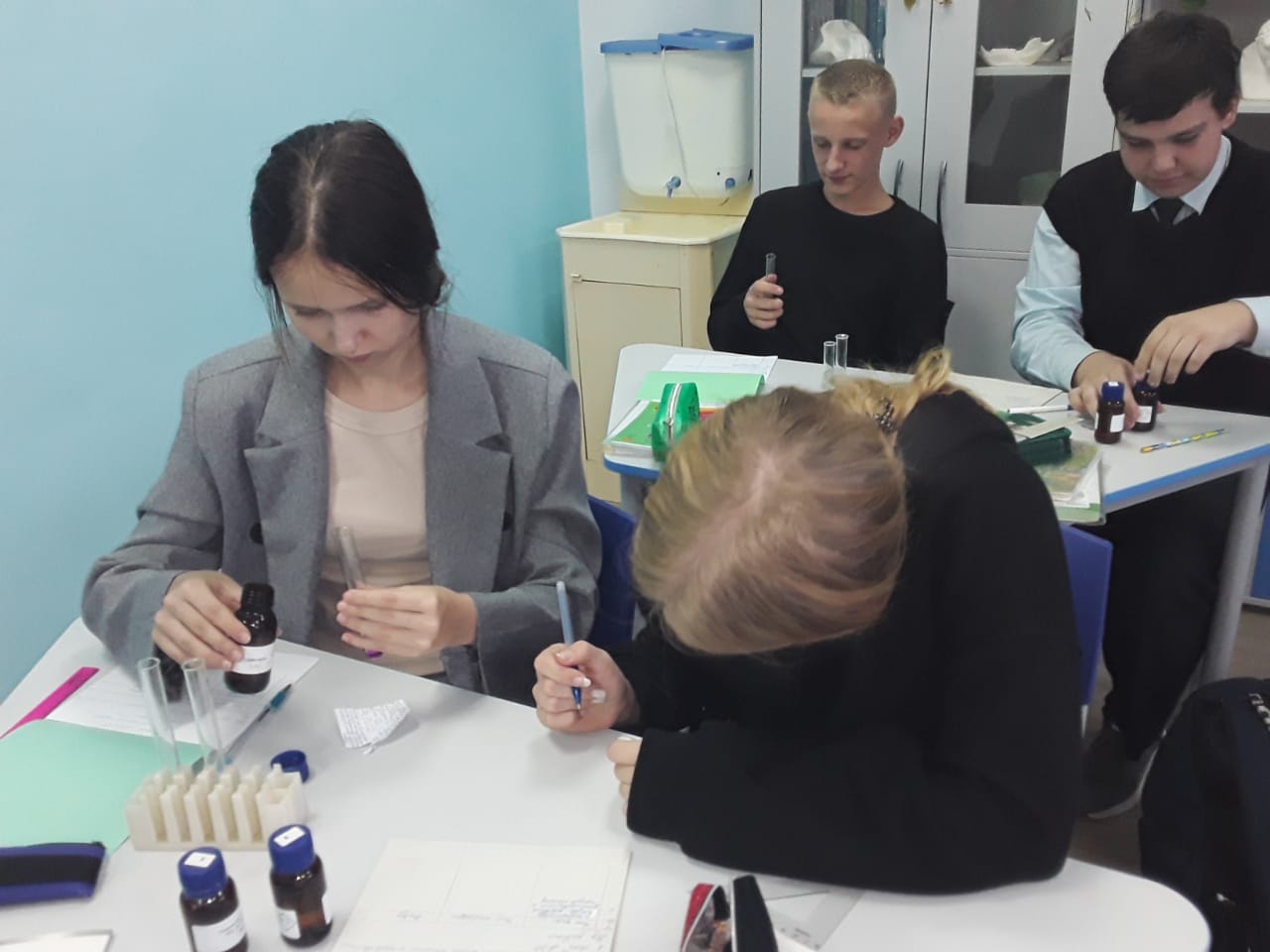 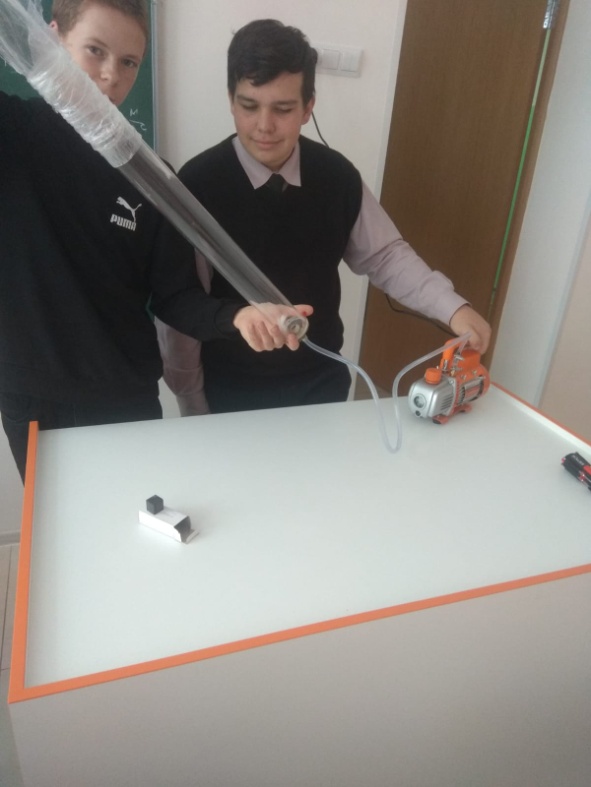 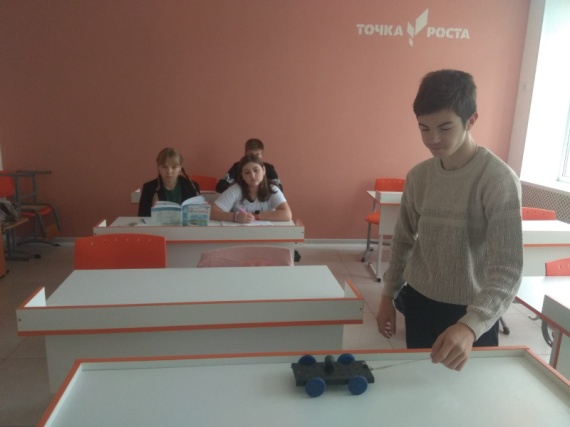 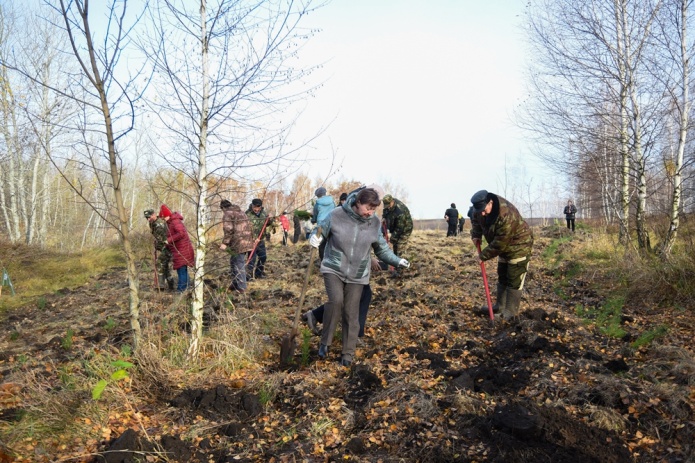 